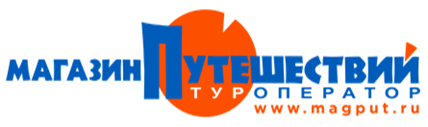 Рождественские чудеса в Казани (3 дня + ж/д или авиа)                                                           Стоимость тура на 1 человека в рублях:*Тариф «Ребёнок до 7 лет» без предоставления отдельного спального места (завтрак включен). При необходимости спального места нужно бронировать по тарифу «Школьник 8-14 лет».Гостиница, категорияДействие ценыВзрослый в двухместном номереРебенок (до 7/14 лет)Третий в номереОдноместный номерОдноместный номерДоп. ночь с человека 2-мест. / 1-мест.Тип завтрака в туре«Тур Без проживания» НГ28.12.2023-10.01.20241257012170/12370нет«Давыдов Инн» 2 * (стандартный)28.12.2023-10.01.20241710012170/1697017170193703000/41003000/4100Шведский стол«Татарстан» 3* Эконом-Центр (номер «эконом») 28.12.2023 - 10.01.20241740012170/1727017470227903150/58103150/5810Шведский стол«Амакс Сафар Отель» 3 * (эконом) 28.12.2023-10.01.20241750012170/1737017570215703200/52003200/5200Шведский стол«Ильмар сити» 3 * (стандарт)28.12.2023-10.01.20241750012170/1737017570197703200/43003200/4300Шведский стол«Биляр ИНН» 3 * (стандарт)28.12.2023-10.01.20241750012170/1737017570217703200/53003200/5300Шведский стол«Амакс Сафар Отель» 3 * (стандарт)28.12.2023-10.01.20241790012170/1777017970219703400/54003400/5400Шведский стол«Кравт отель «АЭРОПОРТ» (стандарт)28.12.2023-10.01.20241790012170/1777017970207703400/48003400/4800Шведский стол«IT Парк Отель - Центр города» 3* (стандарт)28.12.2023-10.01.20241790012170/1777017970211703400/50003400/5000Шведский стол«Отель Кристалл» 3* (стандарт)28.12.2023-10.01.20241790012170/1777017970219703400/54003400/5400Шведский стол«Парк Отель» 3 * (стандарт)28.12.2023-10.01.20241790012170/17770/221703400/55003400/5500Шведский стол«Отель "Давыдов» 3* (стандарт)28.12.2023-10.01.20241810012170/1797018170221703500/55003500/5500Шведский стол«Особняк на Театральной» 3 * (стандарт)28.12.2023-10.01.20241900012170/1887019070241703950/65003950/6500Шведский стол«Отель Релита» 4 * (стандарт)28.12.2023-10.01.20241910012170/1897019170241704000/65004000/6500Шведский стол«Сулейман Палас Отель» 4* (стандарт)28.12.2023-10.01.20241910012170/1897019170251704000/70004000/7000Шведский стол«Биляр Палас Отель» 4 * (стандарт)28.12.2023-10.01.20241990012170/1977019970247704400/68004400/6800Шведский стол«Отель Ибис» 3 * (стандарт)28.12.2023-10.01.20241910012170/1897019170231704000/60004000/6000Шведский столОтель «Корстон Tower» 4 * (номер superior) 28.12.2023-10.01.20241990012170/1977019970247704400/68004400/6800Шведский стол«Отель Ногай» 3 * (стандарт)28.12.2023-10.01.20241960012170/1947019670247704250/68004250/6800Шведский стол«Гранд Отель Казань» 4 * (стандарт)28.12.2023-10.01.20241990012170/1977019970247704400/68004400/6800Шведский столОтель «Корстон Royal» 5* (номер DELUXE) 28.12.2023-10.01.20242090012170/2077020970271704900/80004900/8000Шведский стол«Шаляпин Палас Отель» (стандарт)28.12.2023-10.01.20242110012170/2097021170255705000/72005000/7200Шведский стол«Мираж» 5* (deluxe) 28.12.2023-10.01.20242640012170/2627026470361707650/125007650/12500Шведский стол«Courtyard by Marriott Kazan Kremlin» 4* (deluxe) 28.12.2023-10.01.20242710012170/2697027170377708000/133008000/13300Шведский стол